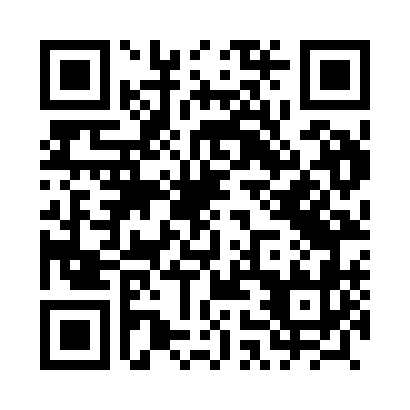 Prayer times for Siwek, PolandWed 1 May 2024 - Fri 31 May 2024High Latitude Method: Angle Based RulePrayer Calculation Method: Muslim World LeagueAsar Calculation Method: HanafiPrayer times provided by https://www.salahtimes.comDateDayFajrSunriseDhuhrAsrMaghribIsha1Wed2:265:0412:335:418:0310:282Thu2:225:0212:335:428:0410:313Fri2:205:0012:325:438:0610:354Sat2:194:5812:325:448:0810:385Sun2:184:5612:325:458:0910:396Mon2:174:5412:325:468:1110:397Tue2:164:5212:325:478:1310:408Wed2:164:5112:325:488:1410:419Thu2:154:4912:325:498:1610:4110Fri2:144:4712:325:508:1810:4211Sat2:144:4512:325:518:1910:4312Sun2:134:4412:325:528:2110:4313Mon2:124:4212:325:538:2210:4414Tue2:124:4112:325:548:2410:4515Wed2:114:3912:325:558:2610:4516Thu2:104:3812:325:568:2710:4617Fri2:104:3612:325:578:2910:4718Sat2:094:3512:325:578:3010:4719Sun2:094:3312:325:588:3210:4820Mon2:084:3212:325:598:3310:4921Tue2:084:3112:326:008:3510:4922Wed2:074:2912:326:018:3610:5023Thu2:074:2812:326:028:3710:5124Fri2:064:2712:326:028:3910:5125Sat2:064:2612:336:038:4010:5226Sun2:064:2412:336:048:4210:5327Mon2:054:2312:336:058:4310:5328Tue2:054:2212:336:068:4410:5429Wed2:054:2112:336:068:4510:5530Thu2:044:2012:336:078:4710:5531Fri2:044:2012:336:088:4810:56